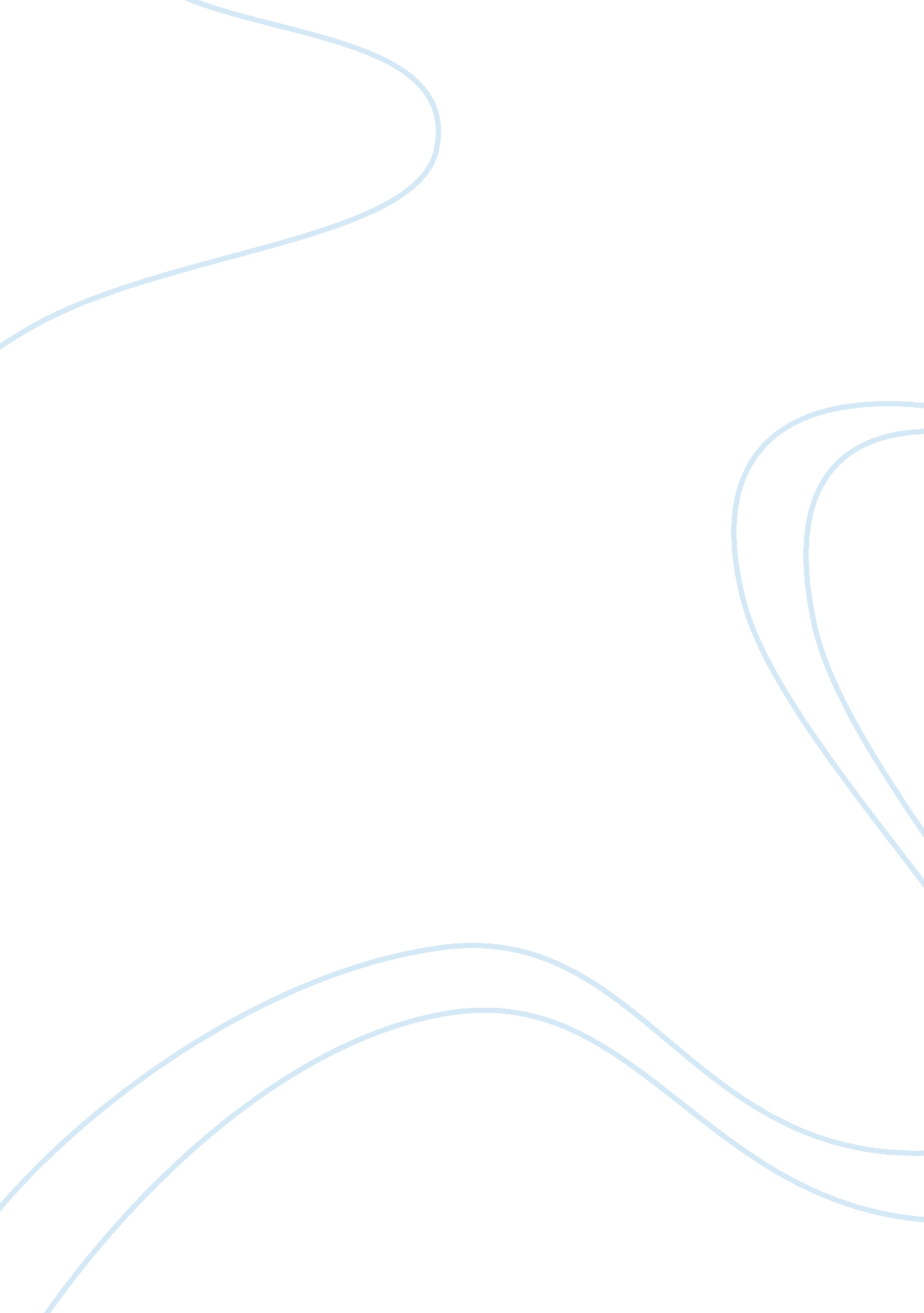 Why motivation at workplace business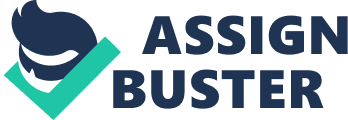 Contents Make Change a Part of Organizational Culture Research suggests that motivated employees are happier at work. They get more satisfaction from their work, are absent less frequently, be given to be more loyal and work with more enthusiasm. This in bend encourages them to lend more to the development of an administration Taylor Human resource direction as we know it today besides developed from a scope of theories from sociologists, psychologists, and direction and organizational behaviourists. One of the earliest can be traced back to the United States in the early 1900s with the development of ‘ time and gesture ‘ surveies, which would happen the ‘ one best manner ‘ of executing a undertaking. The male parent of what became known as scientific direction was Frederick Taylor. Taylor replaced haphazard regulations of pollex with precise step rules. He was one of the first to stress the anticipation of behaviour and encouraged the usage of preparation and other direction techniques to act upon work outcomes. Taylor identified the accomplishments needed for a peculiar occupation and would engage and develop workers to execute to the needed criterions. Employees were rewarded with a ‘ differential piece rate ‘ wage system that rewarded work end product. Many directors took on the thoughts of Taylor, frequently without the wage inducements. Although Taylor publicized his thoughts as a success, the world was menaces of industrial action, redundancies and dissatisfied direction ( Rose, 1975 ) . Taylor & A ; Scientific Management Introduction Taylor developed his theory of “ scientific direction ” as he worked his manner up from a laborer to a plant director in a US steel mill. From his observations, Taylor made three cardinal premises about human behaviour at work: ( 1 ) Man is a rational economic animate being concerned with maximizing his economic addition ; ( 2 ) Peoples respond as persons, non as groups ( 3 ) Peoples can be treated in a standardized manner, like machines Taylor had a simple position about what motivated people at work – money. He felt that workers should acquire a just twenty-four hours ‘ s wage for a just twenty-four hours ‘ s work, and that wage should be linked to the sum produced ( e. g. piece-rates ) . Workers who did non present a just twenty-four hours ‘ s work would be paid less ( or nil ) . Workers who did more than a just twenty-four hours ‘ s work ( e. g. exceeded the mark ) would be paid more. If we evaluate what was go oning in Telcordia in context of Taylor ‘ s attack so I do n’t believe this fits good. No uncertainty Telcordia ‘ s numbering was at the top terminal of the market. Employees were rewarded all the clip for their excellence but still most of the employees were still non motivated or happy. This clearly indicates that Taylor ‘ s theory ca n’t be a silver slug of motive for everyone. Peoples are different and hence their precedences are. Money could be of import factor of motive for few but non for everyone To my experience, money motivates merely until we are out of the administration this is why some people switch their occupation to the company offering higher rewards. But once we are inside the administration, after sometime the same high rewards no longer remains the factor of motive. Unfortunately scientific direction could non be a procedure which contributes to the development of people. It undermines their possible to take ownership of what they can make. In Telcordia, staffs need to be encouraged to be originative and utilize thoughts to lend towards radical alteration. Consequently, Taylor ‘ s position of pecuniary wages for end product is non fit for the motive required for this type of workplace and surely it was non working. Maslow Maslow ‘ s hierarchy of demand is a content theory proposed by Abraham Maslow ( “ A Theory of Human Motivation ” , 1943 ) . His theory consists of two parts. First portion concern with categorization of demands and 2nd portion relates these categories with each other. hypertext transfer protocol: //en. wikipedia. org/wiki/Maslow’s_hierarchy_of_needs hypertext transfer protocol: //www. tutor2u. net/business/people/motivation_theory_maslow. asp He suggested that a individual starts from underside of the pyramid. When needs at one degree is satisfied so need at following higher degree becomes motive for him. Degree centigrades: UsersasinhaDocumentsMBAAssignmentsManaging Human CapitalTask 4-MotivationImagemaslow. jpg Maslow ‘ s theory nevertheless fits about right in most of the administration have few exclusion. The two chief ground for the theses exclusions are: The same demand may intend different for different people and can be placed into different degree into hierarchy. In contrary motive factor for one could be demotivator for another. In Telcordia most of the clip employee has to go globally on client assignments. For few employees this is a factor of motive as they see this great chance to go around the universe and addition multi state, multi civilization work experience. However for few employees see travel as a dark side of their occupation. It takes them off from their personal and household committednesss. They hate their occupation when it comes to go. There is no method to mensurate when demand at peculiar degree is satisfied. There are several illustrations in above context excessively. Few employees who ab initio were seen really aroused about travel and had ever found ready for it now no longer willing to go any longer instead hates it. It was hard to cognize exactly when this peculiar demand was satisfied. I will urge following attack to be practiced with in Telcordia to actuate employees. Physiological needs – Telcordia offers competitory wages but there should be few public presentation related incentives/components. Safety needs – Telcordia values the safety of all employees. Most of the people travel all the clip. Travel policies should be made more flexible with generous allowance so that there is no adversity when people are executing their responsibilities in a wholly different environment. Social needs – There should be frequent company acquire together and societal events so that employee can run into and socialize when they are non going. Self-Actualisation – Telcordia should supply employees with the chance to take on disputing and actuating duties. For illustration, BU provides the chance for persons to take ownership of undertakings. This enables them to develop their calling. Mayonnaise Elton Mayo was the laminitis of the Human Relations Movement. His experiments were conducted at the Hawthorne works in the USA during the 1930s. His work showed that taking an involvement in and caring for employees can hold a positive consequence on employee motive Mayo suggested that employees are best motivated when they worked in a squad instead than as single. Besides they are besides motivated when their director communicates and consulted with them on work affairs doing them experience their value and importance. It was really outstanding in the Denson study consequence. Departments which were identified has extremely demotivated were confer withing division where employees travel most of the clip to client sited and work separately on their work bundle. The lone section where employees were extremely motivated was client support administration where all employees were co-located and working like a squad. Their director was interacting with them all the clip. , confer withing and steering them on their twenty-four hours to twenty-four hours work. Based on these analyses I am in complete understanding with Mayo ‘ s theory. Degree centigrades: UsersasinhaDocumentsMBAAssignmentsManaging Human CapitalTask 4-MotivationImageMayo. png I will urge both elements of Mayo ‘ s theory to be adopted in Telcordia. Manager need to to be pass oning more with squad and squad member should be consulted more in the determination devising procedure. Manager need to take greater involvement in employee ‘ s well-being and positions. Herzberg Herzberg in his article ( “ One More Time: How do You Motivate Employees ” , 1960 ) , published Motivation-Hygiene Theory. Hygiene factors are frequently referred to as ‘ dissatisfiers ‘ . These are the elements at the workplace, if non considered adequte by employees, could do employees unhappy, if such as inordinate company bureaucratism or an bossy working environment, quality of supervising etc. Though motive factors are those when exist create occupation satisfaction. Degree centigrades: UsersasinhaDocumentsMBAAssignmentsManaging Human CapitalTask 4-MotivationImageherzberg_2. png hypertext transfer protocol: //www. tutor2u. net/business/people/motivation_theory_herzberg. asp hypertext transfer protocol: //www. mindtools. com/pages/article/newTMM_74. htm However he pointed out that occupation satisfaction and occupation dissatisfaction are non antonyms. The antonym of Satisfaction is No Satisfaction. The antonym of Dissatisfaction is No Dissatisfaction. Herzberg besides pointed out that by direction can maintain employee motivated through occupation expansion, occupation rotary motion and occupation enrichment. In instance of Telcordia Job expansion can non be motivational factor. As it was identified in Denison study that employees were stressed and overloaded with work. In such scenario occupation expansion could go de-motivator. Job rotary motion besides can non be good received in Telcordia as an employee who is specialized in one accomplishment can non be every bit productive in other countries. Besides company has to incur excess cost on developing if it has to implement occupation rotary motion. However occupation enrichment can be proved good for Telcordia and will assist convey better public presentation to the workplace. Degree centigrades: UsersasinhaDocumentsMBAAssignmentsManaging Human CapitalTask 4-MotivationImageHerzberg. png I will urge Telcordia to develop a figure of actuating factors, to guarantee that Telcordia is perceived as a good topographic point to work and can be seen employer of pick. Awareness of actuating factors will assist Telcordia to construct a concern that delivers systematically strong consequences Flexible Working, occupation sharing leting working from place, portion clip working. Career interruptions, clip off for dependants, parental leave, pregnancy and paternity leave Subsidized entree to local installations, Child attention verifier etc. Motivating staff helps to do them more committed to the workplace. By understanding the effects of different motive techniques, Kellogg ‘ s is able to do work a more exciting and interesting experience for employees whilst making a more productive, profitable and competitory concern. Vroom Vroom anticipation theory provinces that an employee ‘ s motive to finish a undertaking influenced by E- ( Expectancy ) Probability that attempt will take to task completion. I- ( Instrumentality ) Probability that undertaking completion will take to honor. V- ( Valance ) Value attached to the wages Vroom anticipation theory is really outstanding in service industry. [ IMAGE ] show how a library service get influenced by VROOM ‘ s factors. Degree centigrades: UsersasinhaDocumentsMBAAssignmentsManaging Human CapitalTask 4-MotivationImageVroom. png hypertext transfer protocol: //www. emeraldinsight. com/journals. htm? articleid= 1631030 & A ; show= html In instance of Telcordia, V Room theory was really outstanding in gross revenues administration. Gross saless executives had guaranteed wagess attached to their achievement as per their footings of employment so they were extremely motivated towards run intoing their gross revenues mark. Same degree of motive was non seen in other parts of administration. Employee wage and benefit bundles need to be reviewed. It should be re structured in such a manner that there are more valued constituents linked to employee ‘ s public presentation and achievement of single end. . Procedure and Structure Change Change Management Denison study reported that Telcordia OSS and BSS merchandises concern units ( BU ) are plagued with all-around jobs [ Section xxx ] , which are presenting immediate menaces to the being of company SWOT Analysis SWOT analysis was done to acquire an penetration on theses BUs and make up one’s mind the future way to get the better of jobs. Strengths Top direction committedness for a alteration. Committed staff and wealth of experience. Concerted administration behavior. Failing Lack of leading. Fiscal crunch. Low morale, low productiveness of employees Low client keeping. Out-dated merchandises. Communication barriers No fresh blood ( read thoughts ) for last 5-6 old ages No client focal point. Opportunities: Loyal clients Demand for OSS/BSS merchandises Invention and revolution in communicating engineering Menaces: Rivals IT outsourcing at clients end. Result: After detailed analysis it was decided that Lean IT is the best manner frontward as these jobs are suitably mapped with the Lean IT concepts to supply consequences. Lean is a holistic construct and a uninterrupted procedure which requires serious committedness from the top direction as in the instance of Telcordia. [ Appendix ] describes the item why LeanIT was selected Management of alteration: Implementing Lean IT system Implementing Thin IT at administration degree is a large alteration and such alteration ever requires a alteration direction procedure. Peoples love advancement but dislike alteration. It is natural because alterations are riotous and brings up diffidence. Even though our single reactions to alter may change, we are all personally affected by it. We all have feelings in response to the alteration, including freak out, confusion, and uncertainness. Change does non happen in a consecutive line. It is a journey that flows through a series of stages as people come to footings with the alteration. The stages signal a procedure of reclamation, a passageway from the old to the new. Degree centigrades: UsersasinhaDocumentsMBAAssignmentsManaging Human Capitalask 5- CMimagechange_curve. png The trouble in get the hanging alteration lies in the fact that we ca n’t “ plan ” ourselves to set. Human existences are complex and emotional, and some of the emphasis of alteration comes from a spread between what we want to experience and make, and what we really experience. The spread will non travel off by disregarding it, but it can be easier to take by acknowledging and confronting up to one ‘ s existent trouble with alteration. An effectual alteration direction here comes into image. Degree centigrades: UsersasinhaDocumentsMBAAssignmentsManaging Human Capitalask 5- CMimageLewin. jpg One of the most utile models in this country is Kurt Lewin ‘ s three-stage theoretical account of planned alteration. Change Management ( CM ) Process Owner: HRM map would have the alteration direction procedure. Monitoring of CM procedure A undertaking commission would be formed with representation from HR spouse, Telcordia Leadership tam every bit good as from each concern units. This undertaking commission will supervise the alteration direction procedure until the alteration become portion of the administration civilization. Change will be implemented in three stages: Phase I: Dissolving Prior to Change Make a Vision for Change Communicate vision, mission and value to all employees through corporate communicating, electronic mail. Install ocular AIDSs throughout office location to remind employee about these alterations. Introduce alteration in corporate stationaries like letterhead, corporate booklets, email signature and straplines, which would reflect the corporate vision. Communicating a Plan for Change Hold regular town hall meetings at to pass on approaching alterations. administration degree by CEO: one time in two month BU degree by BU caput: one time in a month local degree by VP: biweekly Communicate the program for alteration so that employees are cognizant when and how the alteration will impact them. Develop a Sense of Urgency Communicate that alteration is of import for endurance of concern. It is of import for employee to understand how they will be impacted if this alteration is non introduced. Communicate that this alteration will convey chance for their growing. It helps in developing sense of urgency if we keep the crisis forepart and Centre Supply Support Persons can see themselves as victims of alteration, passively reacting every bit small as possible to what happens, or they can go alteration Masterss, expecting alterations and doing the best of the 1s that are offered. At such times supplying support to all those who are affected physiques positive motor towards the alteration. Let Employees to Participate Ask for voluntary from squad degree to take part aid with execution of alterations. This greatly helps in developing the apprehension about the alteration at grass root degree. Phase II: Execution Change Continue to Supply Support Appoint local HR representative to supply reding to employee about the alteration Establish a cardinal help desk who can supply information and support to all those who are potentially affected by the alteration. Keep on pass oning about advancement through electronic mails and coporate communications. Create Small Wins Identify the country of speedy win foremost and implement alterations into those countries foremost. Once speedy wins are achieved so pass on these consequences through corporate communications. These winning consequences would move as hygiene agents against opposition to the alteration. These success narratives will actuate employees towards adaptation of upcoming alteration on the administration. Eliminate Obstacles There may be obstructions rooted in a company ‘ s construction, bing procedures, or civilization. It is the direction ‘ s occupation to place, understand, and take these obstructions. Phase III: Refreezing Publicize Success Before doing the alteration permanent it is of import portion the consequence and success narratives with whole administration. e. g. What benefit we gained from the alteration? How much value it has created? How much value it added to the administration? Such ting would increases their assurance that the enforced alteration was a right determination. First step- A town hall meeting chaired by CEO, to state success narratives. Second step- Town hall meeting chaired by BU caput -telling the success narrative of the alteration in context of the several BU. Following step- Publicize success narrative through corporate communicating through internal electronic media. Ocular assistance throughout administration stating success narratives. Construct on Prior Change Push for even more alteration by harvesting the benefit of impulse gained by success narratives of earlier alterations. Reward Change Adoption organisations may profit from honoring those who embrace the alteration attempt The simple act of acknowledging those who are giving support to the alteration attempt in forepart of their equals may promote others to acquire on board Make Change a Part of Organizational Culture If the alteration attempt has been successful, alteration will hold become a portion of corporate civilization 